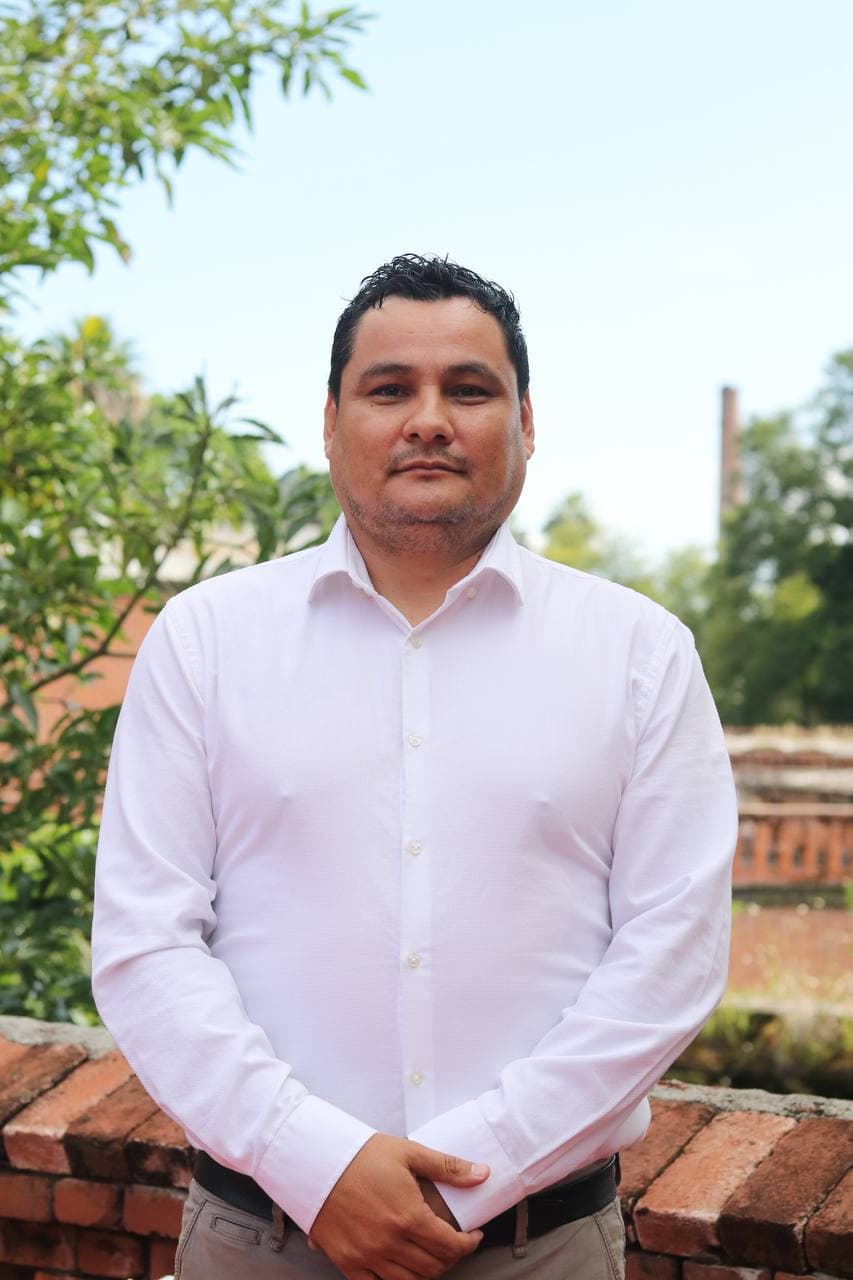 Hugo Zaragoza IbarraRegidor Municipal de El Salto, Jalisco INFORME TRIMESTRALOCTUBRE, NOVIEMBRE y DICIEMBRE 2022Comisiones ediliciasTengo el distinguido honor de presidir:Comisión de Deportes Comisión de Mercados y Central de AbastosFormo parte como vocal las siguientes comisiones:Comisión de asuntos metropolitanosComisión de calles y calzadasComisión de catastroComisión de celebraciones y tradicionesComisión de ciencia y tecnología Comisión de desarrollo urbanoComisión de igualdad sustantivaComisión de espectáculos públicosComisión de hacienda pública y presupuestoComisión de medio ambiente y tecnologíaComisión de obras públicasComisión de cementeriosComisión de parques y jardinesComisión de reclusoriosComisión de reglamentos Comisión de OrnatoSesiones de Comisión ediliciaAsistencias a las sesiones del pleno:Comisión de DeportesComisión de Deportes16 de diciembre de 2022Sesión ordinaria 25 de noviembre de 2022Sesión ordinaria21 de octubre de 2022Sesión ordinariaComisión de Mercados y Central de AbastosComisión de Mercados y Central de Abastos16 de diciembre de 2022Sesión ordinaria 25 de noviembre de 2022Sesión ordinaria21 de octubre de 2022Sesión ordinariaTipo de sesión31 de Octubre de 202230 de Noviembre 2022DiciembreOrdinaria111Extra ordinaria Sesión solemne1